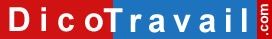 Prénom – Nom
Adresse
Code Postal – VilleNom de la Société
Adresse
Code postal – VilleLettre recommandée avec accusé de réception ou Lettre remise en main propre contre déchargeContestation de votre avertissementLieu, Date,Madame, Monsieur,Le < date >, vous m’avez notifié par écrit un avertissement comme sanction disciplinaire.Je vous informe par la présente que je conteste formellement votre décision.En effet, je ne suis pas d’accord avec les motifs qui vous ont conduit à prendre cette sanction à mon égard.Détaillez ici les motifs qui ont conduit votre employeur à vous sanctionner.Je n’ai pas commis les faits que vous me reprochez, < formulez ici très clairement votre version des choses afin de vous innocenter >.Par conséquent, je vous demande d’annuler l’avertissement qui a été prononcé à mon égard et de me confirmer cette annulation par écrit.Comme me le permettent les articles L. 1333-1 et L. 1333-2 du code du travail, si vous ne souhaitez pas revoir votre position, je me verrais dans l’obligation de saisir le Conseil des Prud’hommes afin de faire annuler cette sanction. Je me  permettrais également de demander des dommages-intérêts pour le préjudice subi.Dans l’attente de votre réponse, je vous prie d’agréer, Madame, Monsieur, l’expression de mes sentiments distingués.SignatureAVERTISSEMENT sur l'utilisation des modèles de lettresNous vous rappelons que le site Dicotravail.com ne donne aucun conseil personnalisé. Les modèles de lettres ne constituent pas une consultation juridique ni une rédaction réalisée en fonction de votre cas personnel. Ce qui implique qu’avant toute démarche pouvant avoir des conséquences, nous vous conseillons de recourir au conseil d'un avocat, le site Dicotravail.com ne saurait en aucun cas s’y substituer.Il en résulte que la responsabilité de l'auteur ne saurait être recherchée du fait de l'utilisation des modèles de lettres.Lettre de contestation d’un avertissement que votre employeur a pris à votre encontre